
1800 Bronson Blvd., Fennimore, WI 53809 | 608.822.3262 | Toll Free: 800.362.3322 | www.swtc.edu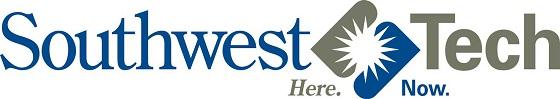 Welding ProgramCourse CurriculumSemester 01   (Tuition: $3,050  Books/Kits: $630-$760)Semester 01   (Tuition: $3,050  Books/Kits: $630-$760)Semester 01   (Tuition: $3,050  Books/Kits: $630-$760)Course #Course TitleCredits31-442-310Equipment Safety1Credits: 1 Lecture Hours: 9 Lab Hours: 27
In this hands-on course students will set up machine guards, identify different personal protective equipment, demonstrate safety using a fork truck, and demonstrate welding safety as well as oxy-fuel safety.Credits: 1 Lecture Hours: 9 Lab Hours: 27
In this hands-on course students will set up machine guards, identify different personal protective equipment, demonstrate safety using a fork truck, and demonstrate welding safety as well as oxy-fuel safety.Credits: 1 Lecture Hours: 9 Lab Hours: 27
In this hands-on course students will set up machine guards, identify different personal protective equipment, demonstrate safety using a fork truck, and demonstrate welding safety as well as oxy-fuel safety.31-442-311Oxyfuel Gas Cutting & Gouging1Credits: 1 Lecture Hours: 4 Lab Hours: 32
In this hands-on class students will perform manual and machine (track burner) oxyfuel gas cutting as well as manual and machine oxyfuel gas gouging.Credits: 1 Lecture Hours: 4 Lab Hours: 32
In this hands-on class students will perform manual and machine (track burner) oxyfuel gas cutting as well as manual and machine oxyfuel gas gouging.Credits: 1 Lecture Hours: 4 Lab Hours: 32
In this hands-on class students will perform manual and machine (track burner) oxyfuel gas cutting as well as manual and machine oxyfuel gas gouging.31-442-312Arc Cutting & Gouging1Credits: 1 Lecture Hours: 4 Lab Hours: 32
In this hands-on course students will complete air carbon cutting and gouging as well as examine cut surfaces and edges of prepared base metal parts.Credits: 1 Lecture Hours: 4 Lab Hours: 32
In this hands-on course students will complete air carbon cutting and gouging as well as examine cut surfaces and edges of prepared base metal parts.Credits: 1 Lecture Hours: 4 Lab Hours: 32
In this hands-on course students will complete air carbon cutting and gouging as well as examine cut surfaces and edges of prepared base metal parts.31-442-313Plasma Cutting & Gouging1Credits: 1 Lecture Hours: 4 Lab Hours: 32
In this hands-on course students will complete plasma arc cutting as well as plasma arc gouging and will examine gouge surfaces and edges of prepared base metal.Credits: 1 Lecture Hours: 4 Lab Hours: 32
In this hands-on course students will complete plasma arc cutting as well as plasma arc gouging and will examine gouge surfaces and edges of prepared base metal.Credits: 1 Lecture Hours: 4 Lab Hours: 32
In this hands-on course students will complete plasma arc cutting as well as plasma arc gouging and will examine gouge surfaces and edges of prepared base metal.31-442-314Oxyfuel Equipment1Credits: 1 Lecture Hours: 4 Lab Hours: 32
In this hands on course, students will learn how to make external repairs on oxy-fuel equipment components, inspect for safety, and set up oxyfuel equipment for welding.Credits: 1 Lecture Hours: 4 Lab Hours: 32
In this hands on course, students will learn how to make external repairs on oxy-fuel equipment components, inspect for safety, and set up oxyfuel equipment for welding.Credits: 1 Lecture Hours: 4 Lab Hours: 32
In this hands on course, students will learn how to make external repairs on oxy-fuel equipment components, inspect for safety, and set up oxyfuel equipment for welding.31-442-315Oxyfuel Brazing & Welding-Carbon Steel1Credits: 1 Lecture Hours: 4 Lab Hours: 32
In this hands-on course students will learn how to make surfacing welds in the flat position, make fillet welds, and make groove welds on plain carbon steel.Credits: 1 Lecture Hours: 4 Lab Hours: 32
In this hands-on course students will learn how to make surfacing welds in the flat position, make fillet welds, and make groove welds on plain carbon steel.Credits: 1 Lecture Hours: 4 Lab Hours: 32
In this hands-on course students will learn how to make surfacing welds in the flat position, make fillet welds, and make groove welds on plain carbon steel.31-442-316Oxyfuel Brazing & Welding-Stainless Steel1Credits: 1 Lecture Hours: 4 Lab Hours: 32
In this hands-on course students will learn how to make fillet and groove welds in all positions on 3XX stainless steel using the Oxyfuel process in accordance with AWS specifications.Credits: 1 Lecture Hours: 4 Lab Hours: 32
In this hands-on course students will learn how to make fillet and groove welds in all positions on 3XX stainless steel using the Oxyfuel process in accordance with AWS specifications.Credits: 1 Lecture Hours: 4 Lab Hours: 32
In this hands-on course students will learn how to make fillet and groove welds in all positions on 3XX stainless steel using the Oxyfuel process in accordance with AWS specifications.31-442-320SMAW - Equipment1Credits: 1 Lecture Hours: 4 Lab Hours: 32
In this hands-on course the student will identify SMAW equipment components as well as inspect those components for safety. The student will also set up SMAW equipment for welding plain carbon steel and 3XX stainless steel.Credits: 1 Lecture Hours: 4 Lab Hours: 32
In this hands-on course the student will identify SMAW equipment components as well as inspect those components for safety. The student will also set up SMAW equipment for welding plain carbon steel and 3XX stainless steel.Credits: 1 Lecture Hours: 4 Lab Hours: 32
In this hands-on course the student will identify SMAW equipment components as well as inspect those components for safety. The student will also set up SMAW equipment for welding plain carbon steel and 3XX stainless steel.31-442-336SMAW2Credits: 2 Lecture Hours: 8 Lab Hours: 64
In this hands-on course the learner will learn how to fillet and groove welds in all positions on plain carbon steel and 3XX stainless steel using SMAW process as well as perform SMAW weldments that pass visual inspection and in accordance with AWS specifications.Credits: 2 Lecture Hours: 8 Lab Hours: 64
In this hands-on course the learner will learn how to fillet and groove welds in all positions on plain carbon steel and 3XX stainless steel using SMAW process as well as perform SMAW weldments that pass visual inspection and in accordance with AWS specifications.Credits: 2 Lecture Hours: 8 Lab Hours: 64
In this hands-on course the learner will learn how to fillet and groove welds in all positions on plain carbon steel and 3XX stainless steel using SMAW process as well as perform SMAW weldments that pass visual inspection and in accordance with AWS specifications.31-457-317Forming & Folding Metal1Credits: 1 Lecture Hours: 4 Lab Hours: 32
In this hands-on course students will learn to form and fold metal using a forming roll, power press break, and a box and pan brake. Students will also learn to bend pipe.Credits: 1 Lecture Hours: 4 Lab Hours: 32
In this hands-on course students will learn to form and fold metal using a forming roll, power press break, and a box and pan brake. Students will also learn to bend pipe.Credits: 1 Lecture Hours: 4 Lab Hours: 32
In this hands-on course students will learn to form and fold metal using a forming roll, power press break, and a box and pan brake. Students will also learn to bend pipe.31-457-318Fabricating1Credits: 1 Lecture Hours: 4 Lab Hours: 32
In this hands-on course students will use different equipment to fabricate, including sawing equipment, drill and tap equipment, and hydraulic iron worker.Credits: 1 Lecture Hours: 4 Lab Hours: 32
In this hands-on course students will use different equipment to fabricate, including sawing equipment, drill and tap equipment, and hydraulic iron worker.Credits: 1 Lecture Hours: 4 Lab Hours: 32
In this hands-on course students will use different equipment to fabricate, including sawing equipment, drill and tap equipment, and hydraulic iron worker.31-457-334Fabrication Planning & Drawing1Credits: 1 Lecture Hours: 4 Lab Hours: 32
In this hands-on course students will learn how to properly form blueprints as well as create a project through planning, drawing and fabricating phases.Credits: 1 Lecture Hours: 4 Lab Hours: 32
In this hands-on course students will learn how to properly form blueprints as well as create a project through planning, drawing and fabricating phases.Credits: 1 Lecture Hours: 4 Lab Hours: 32
In this hands-on course students will learn how to properly form blueprints as well as create a project through planning, drawing and fabricating phases.31-804-305Applied Mathematics2Credits: 2 Lecture Hours: 54
Students compute with rational numbers. They make and convert various measurements. Students use formulas to solve problems. They compute dimensions of geometric shapes. Students use statistical tools to represent and analyze data. They analyze various financial situations. Students use basic right triangle trigonometry to solve problems. In each topic area, students solve application problems.Credits: 2 Lecture Hours: 54
Students compute with rational numbers. They make and convert various measurements. Students use formulas to solve problems. They compute dimensions of geometric shapes. Students use statistical tools to represent and analyze data. They analyze various financial situations. Students use basic right triangle trigonometry to solve problems. In each topic area, students solve application problems.Credits: 2 Lecture Hours: 54
Students compute with rational numbers. They make and convert various measurements. Students use formulas to solve problems. They compute dimensions of geometric shapes. Students use statistical tools to represent and analyze data. They analyze various financial situations. Students use basic right triangle trigonometry to solve problems. In each topic area, students solve application problems.32-442-308Blueprint Reading-Welding 11Credits: 1 Lecture Hours: 36
Students learn the basic concepts and fundamentals of blueprint reading. Students apply the use of basic mechanical drafting skills to basic shop sketching. Students develop skills in recognizing basic lines and views in reading a welding print.Credits: 1 Lecture Hours: 36
Students learn the basic concepts and fundamentals of blueprint reading. Students apply the use of basic mechanical drafting skills to basic shop sketching. Students develop skills in recognizing basic lines and views in reading a welding print.Credits: 1 Lecture Hours: 36
Students learn the basic concepts and fundamentals of blueprint reading. Students apply the use of basic mechanical drafting skills to basic shop sketching. Students develop skills in recognizing basic lines and views in reading a welding print.16Semester 02   (Tuition: $2,680  Books/Kits: $30-$40)Semester 02   (Tuition: $2,680  Books/Kits: $30-$40)Semester 02   (Tuition: $2,680  Books/Kits: $30-$40)Course #Course TitleCredits31-442-323GTAW - Equipment1Credits: 1 Lecture Hours: 4 Lab Hours: 32
In this hands-on course the student will identify GTAW equipment components as well as inspect those components for safety. The student will also set up GTAW equipment for welding plain carbon steel, aluminum and 3XX stainless steel.Credits: 1 Lecture Hours: 4 Lab Hours: 32
In this hands-on course the student will identify GTAW equipment components as well as inspect those components for safety. The student will also set up GTAW equipment for welding plain carbon steel, aluminum and 3XX stainless steel.Credits: 1 Lecture Hours: 4 Lab Hours: 32
In this hands-on course the student will identify GTAW equipment components as well as inspect those components for safety. The student will also set up GTAW equipment for welding plain carbon steel, aluminum and 3XX stainless steel.31-442-324GTAW - Carbon Steel1Credits: 1 Lecture Hours: 4 Lab Hours: 32
In this hands-on course the learner will learn how to make fillet and groove welds in all positions on plain carbon steel using the GTAW process as well as perform GTAW weldments that pass visual inspection.Credits: 1 Lecture Hours: 4 Lab Hours: 32
In this hands-on course the learner will learn how to make fillet and groove welds in all positions on plain carbon steel using the GTAW process as well as perform GTAW weldments that pass visual inspection.Credits: 1 Lecture Hours: 4 Lab Hours: 32
In this hands-on course the learner will learn how to make fillet and groove welds in all positions on plain carbon steel using the GTAW process as well as perform GTAW weldments that pass visual inspection.31-442-325GTAW - Aluminum1Credits: 1 Lecture Hours: 4 Lab Hours: 32
In this hands-on course students will learn to make groove and fillet welds in all positions on aluminum using the GTAW process in compliance with the AWS specifications.Credits: 1 Lecture Hours: 4 Lab Hours: 32
In this hands-on course students will learn to make groove and fillet welds in all positions on aluminum using the GTAW process in compliance with the AWS specifications.Credits: 1 Lecture Hours: 4 Lab Hours: 32
In this hands-on course students will learn to make groove and fillet welds in all positions on aluminum using the GTAW process in compliance with the AWS specifications.31-442-326GTAW - Stainless Steel1Credits: 1 Lecture Hours: 4 Lab Hours: 32
In this hands-on course students will learn how to make fillet and groove welds in all positions on 3XX stainless steel using the GTAW process in accordance with AWS specifications.Credits: 1 Lecture Hours: 4 Lab Hours: 32
In this hands-on course students will learn how to make fillet and groove welds in all positions on 3XX stainless steel using the GTAW process in accordance with AWS specifications.Credits: 1 Lecture Hours: 4 Lab Hours: 32
In this hands-on course students will learn how to make fillet and groove welds in all positions on 3XX stainless steel using the GTAW process in accordance with AWS specifications.31-442-327GMAW - Equipment1Credits: 1 Lecture Hours: 4 Lab Hours: 32
In this hands-on course the student will identify GMAW equipment components as well as inspect those components for safety. The student will also set up GMAW equipment for welding plain carbon steel, aluminum and 3XX stainless steel.Credits: 1 Lecture Hours: 4 Lab Hours: 32
In this hands-on course the student will identify GMAW equipment components as well as inspect those components for safety. The student will also set up GMAW equipment for welding plain carbon steel, aluminum and 3XX stainless steel.Credits: 1 Lecture Hours: 4 Lab Hours: 32
In this hands-on course the student will identify GMAW equipment components as well as inspect those components for safety. The student will also set up GMAW equipment for welding plain carbon steel, aluminum and 3XX stainless steel.31-442-328GMAW - Carbon Steel (S Process)1Credits: 1 Lecture Hours: 4 Lab Hours: 32
In this hands-on course student will learn to make fillet and groove welds in all positions on plain carbon steel using the GMAW-S process in accordance with AWS Specifications.Credits: 1 Lecture Hours: 4 Lab Hours: 32
In this hands-on course student will learn to make fillet and groove welds in all positions on plain carbon steel using the GMAW-S process in accordance with AWS Specifications.Credits: 1 Lecture Hours: 4 Lab Hours: 32
In this hands-on course student will learn to make fillet and groove welds in all positions on plain carbon steel using the GMAW-S process in accordance with AWS Specifications.31-442-329GMAW - Aluminum1Credits: 1 Lecture Hours: 4 Lab Hours: 32
In this hands-on course student will learn to make fillet and groove welds in all positions on Aluminum using the GMAW process in accordance with AWS Specifications.Credits: 1 Lecture Hours: 4 Lab Hours: 32
In this hands-on course student will learn to make fillet and groove welds in all positions on Aluminum using the GMAW process in accordance with AWS Specifications.Credits: 1 Lecture Hours: 4 Lab Hours: 32
In this hands-on course student will learn to make fillet and groove welds in all positions on Aluminum using the GMAW process in accordance with AWS Specifications.31-442-330GMAW - Stainless Steel1Credits: 1 Lecture Hours: 4 Lab Hours: 32
In this hands-on course students will learn how to make fillet and groove welds in all positions on 3XX stainless steel using the GMAW process in accordance with AWS specifications.Credits: 1 Lecture Hours: 4 Lab Hours: 32
In this hands-on course students will learn how to make fillet and groove welds in all positions on 3XX stainless steel using the GMAW process in accordance with AWS specifications.Credits: 1 Lecture Hours: 4 Lab Hours: 32
In this hands-on course students will learn how to make fillet and groove welds in all positions on 3XX stainless steel using the GMAW process in accordance with AWS specifications.31-442-331GMAW - Carbon Steel (Spray Transfer)1Credits: 1 Lecture Hours: 4 Lab Hours: 32
In this hands-on course student will learn to make fillet and groove welds in all positions on plain carbon steel using the GMAW- Spray Transfer process in accordance with AWS Specifications.Credits: 1 Lecture Hours: 4 Lab Hours: 32
In this hands-on course student will learn to make fillet and groove welds in all positions on plain carbon steel using the GMAW- Spray Transfer process in accordance with AWS Specifications.Credits: 1 Lecture Hours: 4 Lab Hours: 32
In this hands-on course student will learn to make fillet and groove welds in all positions on plain carbon steel using the GMAW- Spray Transfer process in accordance with AWS Specifications.31-442-332FCAW - Equipment1Credits: 1 Lecture Hours: 4 Lab Hours: 32
In this hands-on course the student will identify FCAW equipment components as well as inspect those components for safety. The student will also set up FCAW equipment for welding plain carbon steel.Credits: 1 Lecture Hours: 4 Lab Hours: 32
In this hands-on course the student will identify FCAW equipment components as well as inspect those components for safety. The student will also set up FCAW equipment for welding plain carbon steel.Credits: 1 Lecture Hours: 4 Lab Hours: 32
In this hands-on course the student will identify FCAW equipment components as well as inspect those components for safety. The student will also set up FCAW equipment for welding plain carbon steel.31-442-333FCAW - Carbon Steel (Gas Shielded)1Credits: 1 Lecture Hours: 4 Lab Hours: 32
In this hands-on course the learner will learn how to make fillet and groove welds in all positions on plain carbon steel using the FCAW (Gas Shielded) process as well as perform FCAW weldments that pass visual inspection.Credits: 1 Lecture Hours: 4 Lab Hours: 32
In this hands-on course the learner will learn how to make fillet and groove welds in all positions on plain carbon steel using the FCAW (Gas Shielded) process as well as perform FCAW weldments that pass visual inspection.Credits: 1 Lecture Hours: 4 Lab Hours: 32
In this hands-on course the learner will learn how to make fillet and groove welds in all positions on plain carbon steel using the FCAW (Gas Shielded) process as well as perform FCAW weldments that pass visual inspection.31-801-310Workplace Communication2Credits: 2 Lecture Hours: 36 Lab Hours: 18
Students apply oral, written, listening, and non-verbal skills to workplace situations. Students discover how to use communication as the key to solving workplace problems, resolving conflicts, working as members of a team, and effectively giving and receiving criticism. Students develop an understanding of diversity in the workplace, harassment issues, and the impact of substance abuse on the job. Prerequisites: Communication 1 (73-851-710), or An undeclared major student.Credits: 2 Lecture Hours: 36 Lab Hours: 18
Students apply oral, written, listening, and non-verbal skills to workplace situations. Students discover how to use communication as the key to solving workplace problems, resolving conflicts, working as members of a team, and effectively giving and receiving criticism. Students develop an understanding of diversity in the workplace, harassment issues, and the impact of substance abuse on the job. Prerequisites: Communication 1 (73-851-710), or An undeclared major student.Credits: 2 Lecture Hours: 36 Lab Hours: 18
Students apply oral, written, listening, and non-verbal skills to workplace situations. Students discover how to use communication as the key to solving workplace problems, resolving conflicts, working as members of a team, and effectively giving and receiving criticism. Students develop an understanding of diversity in the workplace, harassment issues, and the impact of substance abuse on the job. Prerequisites: Communication 1 (73-851-710), or An undeclared major student.32-442-309Blueprint Reading-Welding 21Credits: 1 Lecture Hours: 36
Students interpret the use of a wide variety of symbols and abbreviations used in welding and how they are applied to assembly and detailed prints. Students use their knowledge of welding symbols to assemble projects.Credits: 1 Lecture Hours: 36
Students interpret the use of a wide variety of symbols and abbreviations used in welding and how they are applied to assembly and detailed prints. Students use their knowledge of welding symbols to assemble projects.Credits: 1 Lecture Hours: 36
Students interpret the use of a wide variety of symbols and abbreviations used in welding and how they are applied to assembly and detailed prints. Students use their knowledge of welding symbols to assemble projects.14Total Credits: 30Total Credits: 30Total Credits: 30Estimated Total Tuition: $5,730Estimated Total Tuition: $5,730Estimated Total Tuition: $5,730Tools/Equipment: $300Tools/Equipment: $300Tools/Equipment: $300